
Впервые в Липецкой области проводится конкурс медиаискусства
по вопросам безопасности дорожного движения
«Дорожная безопасность и IT» 

Конкурс проводится УМВД России по Липецкой области совместно с управлением образования и науки Липецкой области.

Конкурс проводится для двух категорий участников:
 разновозрастные команды обучающихся образовательных организаций общего, дополнительного, среднего профессионального образования в составе не менее 3 человек (от 8 до 18 лет) (далее – команды обучающихся);
семейные команды, состоящие из 1 – 2 родителей (законных представителей), детей школьного и/или дошкольного возраста, воспитывающихся в данной семье, состав не менее 3 человек (далее – семейные команды).

Прием конкурсных работ осуществляется 
с 25 января до 1 марта 2021 года.

Номинации Конкурса:
компьютерная презентация;
социальный видеоролик;
обучающий видеоролик.

Темы Конкурса:
 «Молодое поколение за безопасность дорожного движения!»;
«ЮИД шагает впереди!»;
«Опасность на дороге и как ее избежать!» (освещение одного фактора риска, влияющего на снижение ДТП).

Для участия необходимо пройти по ссылке на интернет-странице Конкурса: https://forms.yandex.ru/u/5ffedf2245cd2f02b8b75427/
заполнить форму и прикрепить конкурсный материал.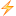 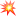 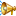 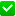 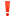 Подробности смотрите в социальной сети Вконтакте в группе «Союз ЮИД Липецкой области"